１、お名前２、学校情報３．当社を知ったきっかけ４．希望する職種や業務内容５．学生時代に最も力を入れた、打ち込んだこと６．自己PR７．趣味、特技８．当社に対するご質問（どんなことでも可です）（留意点）１）　３．以降の項目は、履歴書と重複する場合、履歴書への記入は不要です。２）　文字数の制限はありません。必要に応じて、枠の大きさを調整してご使用ください。３）　ご記入後は、印刷のうえ他の応募書類と同封してご送付ください。お手数をお掛けしますが、宜しくお願いいたします。以上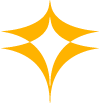 大谷製鉄株式会社　エントリーシートカナ氏名大学・大学院学部・学科・専攻卒業・修了見込年月ゼミ・研究室研究テーマ